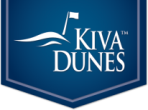 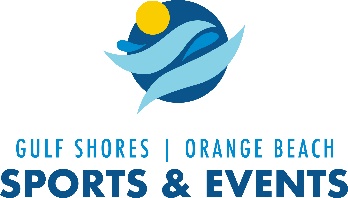 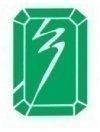                                                Kiva Dunes Pro ECGT Golf Tour Kickoff Classic                                                                                                          		                                Emerald Coast Golf Tour 				         March 2-4 2022                  		                        Gulf Shores ALSchedule of events: Tuesday March 2: Practice round at Kiva Dunes for all players in the tournament. Call the golf shop to arrange a tee time. The Village Hideaway Sports Bar will be the official Sports Bar for the tournament.Wednesday March 3: This is the first round of the Emerald Coast Tour event at Kiva Dunes. This will be the Pro Am day. Lunch will be served at 11:30. The Pro Am will be a 12:45 Shotgun start. There will be a post Pro Am pizza party at the Village Hideaway Sports Bar after the round for all tournament players.Thursday March 4: This will be the second round of the Emerald Coast Golf Tour event at Kiva Dunes. Tee times will begin at 8:30. There will be players get together TBAFriday March 5: Third and final round of play for the Kiva Dunes Pro Tour Championship. Tee times will begin at 8:30. The awards presentation will be in the clubhouse following play.Pro Am Format:  The team format will be two best balls of the four with the amateurs receiving 80 percent of their handicap.Pro Am Entry Fee: $110 for Amateurs in the pro Am. Pro Entry Fee is $775 members and $950 Nonmembers before Feb 26 $975 after that: $10,000 Minimum to the winner!! Pays 36-40% of the field.Name____________________________________________________ _Pro _ S S #_________________Address_______________________________  City_______________________Zip______________Email ___________________________________Phone #_________________________Hdcp______CC info_______________________________________EXP Date______________Code___________The host accommodations will be condos at Kiva Dunes if available. Call Kerri at 251-540-7100 and ask for the ECGT tournament rate. We will also have places set up in the local area for the players to stay.For golf course info call the golf shop at 251-540-7000